АДМИНИСТРАЦИЯ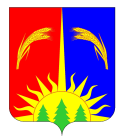 ЮРЛИНСКОГО МУНИЦИПАЛЬНОГО РАЙОНАПОСТАНОВЛЕНИЕ28.09.2017г.	              № 370«Об изменении порядка предоставлениясубсидий на возмещение части затратпри оформлении используемыхсельскохозяйственными товаропроизводителямиземельных участков из земельсельскохозяйственного назначения» утвержденный Постановлением  Администрации Юрлинского муниципального района от 01.11.2016г. № 335В соответствии муниципальной программой «Развитие сельского хозяйства в Юрлинском районе», утвержденной постановлением Администрации Юрлинского муниципального района от 21.04.2014г. № 270 ПОСТАНОВЛЯЕТ:1. Внести следующие изменения в Порядок предоставления субсидий на возмещение части затрат при оформлении используемых сельскохозяйственными товаропроизводителями земельных участков из земель сельскохозяйственного назначения, утвержденный Постановлением Администрации Юрлинского муниципального района от 01.11.2016г. № 335:1.1. в пункт 2.2. читать в следующей редакции:«2.2. Занимающиеся сельскохозяйственной деятельностью на земельных участках сельскохозяйственного назначения, предоставленных им в аренду или в собственность, которые зарегистрированы в Едином государственном реестре прав на недвижимое имущество и сделок с ним в установленном порядке после 1 января 2014 года (далее соответственно – получатели, земельные участки).»; 1.2. подпунктах «б» пункта 2.3. читать в следующей редакции:         «2.3. б) образования земельных участков сельскохозяйственного назначения принадлежащих получателям субсидии на праве собственности, предоставленных в аренду, в том числе в счет земельных долей.».2. Опубликовать Постановление в информационном бюллетени «Вестник Юрлы» и разместить на официальном сайте Администрации Юрлинского муниципального района.3. Постановление вступает в силу с момента опубликования.4. Контроль за исполнением Постановления возложить на заместителя главы администрации муниципального района Мелехину Н.А.Глава района-глава Администрации района                                                   Т.М. Моисеева